ТЕПЛОКОМ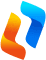 19 лет доверияДиаметр жгутаСвязка (бухта)Цена за погонный метр6мм360 (3м)4,46мм15004,08мм540 (3м)5,08мм500, 10005,010мм552 (3м)6,610мм5006,612мм5006,815мм5007,020мм360 (3м)8,820мм200, 5008,825мм2509,430мм240 (3м)10,040мм240 (3м)17,550мм180 (3м)25,660мм90 (3м)32,270мм60 (3м)41,0100мм50160Жгуты с отверстиемЖгуты с отверстиемЖгуты с отверстием20/8мм360 (3м)7,020/8мм5007,030/8мм240 (3м)8,840/15мм180 (3м)12,250/27мм120 (3м)2060/40мм120 (3м)25,670/35мм60 (3м)3680/50мм60 (3м)42